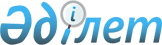 Об установлении квот на привлечение иностранной рабочей силы по приоритетным проектам и утверждении условий выдачи разрешений на привлечение иностранной рабочей силы для реализации приоритетных проектовПостановление Правительства Республики Казахстан от 25 апреля 2015 года № 296.
      Правительство Республики Казахстан ПОСТАНОВЛЯЕТ:
      1. Установить квоты на привлечение иностранной рабочей силы по приоритетным проектам согласно приложению к настоящему постановлению.
      2. Утвердить прилагаемые:
      1) условия выдачи разрешений на привлечение иностранной рабочей силы для реализации приоритетного проекта "Строительство рельсобалочного завода" (заявитель – товарищество с ограниченной ответственностью "Актюбинский рельсобалочный завод");
      2) условия выдачи разрешений на привлечение иностранной рабочей силы для реализации приоритетного проекта "Добыча и переработка железной руды с получением передельного чугуна по инновационной технологии" (заявитель – товарищество с ограниченной ответственностью "Bapy Mining");
      3) условия выдачи разрешений на привлечение иностранной рабочей силы для реализации приоритетного проекта "Строительство цементного завода" (заявитель – товарищество с ограниченной ответственностью "Производственное объединение "Кокше-Цемент");
      4) условия выдачи разрешений на привлечение иностранной рабочей силы для реализации приоритетного проекта "Строительство цементного завода в городе Рудный" (заявитель – товарищество с ограниченной ответственностью "Рудненский цементный завод");
      5) условия выдачи разрешений на привлечение иностранной рабочей силы для реализации приоритетного проекта "Модернизация цементного завода" (заявитель – акционерное общество "Шымкентцемент");
      6) условия выдачи разрешений на привлечение иностранной рабочей силы для реализации приоритетного проекта "Строительство комплекса по производству колес для железной дороги" (заявитель – товарищество с ограниченной ответственностью "Проммашкомплект");
      7) условия выдачи разрешений на привлечение иностранной рабочей силы для реализации приоритетного проекта "Увеличение производства высокоуглеродистого феррохрома с использованием инновационных технологий" (заявитель – акционерное общество "Транснациональная компания "Казхром").
      3. Настоящее постановление вводится в действие со дня его первого официального опубликования.  Квоты на привлечение иностранной рабочей силы
по приоритетным проектам Условия выдачи разрешений на привлечение иностранной рабочей
силы для реализации приоритетного проекта "Строительство
рельсобалочного завода" (заявитель – товарищество с
ограниченной ответственностью "Актюбинский
рельсобалочный завод")
      1. Документы, прилагаемые к заявлению на привлечение иностранной рабочей силы, представляемые работодателем либо уполномоченным им лицом в уполномоченный орган административно-территориальной единицы, на территории которой реализуется приоритетный проект, должны содержать: 
      1) сведения о привлекаемых иностранных работниках с указанием фамилии, имени, отчества (в том числе латинскими буквами), даты рождения, гражданства, номера, даты и органа выдачи паспорта (документа, удостоверяющего личность), страны постоянного проживания, страны выезда, образования, наименования специальности, квалификации (должности) в соответствии с применяемыми в Республике Казахстан квалификационным справочником должностей руководителей, специалистов и других служащих, типовыми квалификационными характеристиками должностей руководителей, специалистов и других служащих организаций,  единым тарифно-квалификационным справочником работ и профессий рабочих, тарифно-квалификационными характеристиками профессий рабочих и государственным классификатором Республики Казахстан 01-99 "Классификатор занятий", утверждаемыми уполномоченным государственным органом по труду; 
      2) нотариально заверенные переводы (копии, если документ заполнен на государственном или русском языках) документов об образовании, легализованных в установленном законодательством Республики Казахстан порядке, за исключением случаев, предусмотренных вступившими в силу международными договорами Республики Казахстан; 
      3) информацию о трудовой деятельности работника (при наличии квалификационных требований по стажу работы по соответствующей профессии) с приложением письменного подтверждения о трудовой деятельности работника на официальном бланке работодателя, у которого ранее работник работал, или иных подтверждающих документов, признаваемых в Республике Казахстан; 
      4) нотариально заверенную выписку из договора, свидетельствующего об участии в реализации приоритетного проекта, либо копию с предъявлением оригинала для сверки (для подрядных и субподрядных организаций). 
      2. Въезд иностранных работников осуществляется при соблюдении условий, предусмотренных статьей 35 Закона Республики Казахстан от 22 июля 2011 года "О миграции населения". 
      3. Иностранные работники, на которых получены разрешения по третьей и четвертой категориям, не могут направляться в командировку на предприятия, в организации, находящиеся на территории других административно-территориальных единиц. 
      4. Иные условия привлечения иностранной рабочей силы, не урегулированные настоящими условиями, регламентируются Правилами и условиями выдачи разрешений иностранному работнику на трудоустройство и работодателям на привлечение иностранной рабочей силы, утвержденными постановлением Правительства Республики Казахстан от 13 января 2012 года № 45 "Об утверждении Правил установления квоты на привлечение иностранной рабочей силы в Республику Казахстан, Правил и условий выдачи разрешений иностранному работнику на трудоустройство и работодателям на привлечение иностранной рабочей силы и о внесении изменения в постановление Правительства Республики Казахстан от 19 июня 2001 года № 836 "О мерах по реализации Закона Республики Казахстан от 23 января 2001 года "О занятости населения".  Условия выдачи разрешений на привлечение иностранной рабочей
силы для реализации приоритетного проекта "Добыча и
переработка железной руды с получением передельного чугуна по
инновационной технологии" (заявитель – товарищество с
ограниченной ответственностью "Bapy Mining")
      1. Документы, прилагаемые к заявлению на привлечение иностранной рабочей силы, представляемые работодателем либо уполномоченным им лицом в уполномоченный орган административно-территориальной единицы, на территории которой реализуется приоритетный проект, должны содержать: 
      1) сведения о привлекаемых иностранных работниках с указанием фамилии, имени, отчества (в том числе латинскими буквами), даты рождения, гражданства, номера, даты и органа выдачи паспорта (документа, удостоверяющего личность), страны постоянного проживания, страны выезда, образования, наименования специальности, квалификации (должности) в соответствии с применяемыми в Республике Казахстан квалификационным справочником должностей руководителей, специалистов и других служащих, типовыми квалификационными характеристиками должностей руководителей, специалистов и других служащих организаций,  единым тарифно-квалификационным справочником работ и профессий рабочих, тарифно-квалификационными характеристиками профессий рабочих и государственным классификатором Республики Казахстан 01-99 "Классификатор занятий", утверждаемыми уполномоченным государственным органом по труду; 
      2) нотариально заверенные переводы (копии, если документ заполнен на государственном или русском языках) документов об образовании, легализованных в установленном законодательством Республики Казахстан порядке, за исключением случаев, предусмотренных вступившими в силу международными договорами Республики Казахстан; 
      3) информацию о трудовой деятельности работника (при наличии квалификационных требований по стажу работы по соответствующей профессии) с приложением письменного подтверждения о трудовой деятельности работника на официальном бланке работодателя, у которого ранее работник работал, или иных подтверждающих документов, признаваемых в Республике Казахстан; 
      4) нотариально заверенную выписку из договора, свидетельствующего об участии в реализации приоритетного проекта, либо копию с предъявлением оригинала для сверки (для подрядных и субподрядных организаций). 
      2. Выдача уполномоченным органом разрешений работодателям на привлечение иностранной рабочей силы осуществляется при соблюдении следующих соотношений: 
      1) количество граждан Республики Казахстан должно быть не менее 70 % списочной численности работников, относящихся ко второй категории, в товариществе с ограниченной ответственностью "Bapy Mining", генеральных подрядных и их субподрядных организациях для реализации приоритетного проекта "Добыча и переработка железной руды с получением передельного чугуна по инновационной технологии"; 
      2) количество граждан Республики Казахстан должно быть не менее 50 % списочной численности работников, относящихся к третьей, четвертой категориям, в товариществе с ограниченной ответственностью "Bapy Mining", генеральных подрядных и их субподрядных организациях для реализации приоритетного проекта "Добыча и переработка железной руды с получением передельного чугуна по инновационной технологии". 
      3. Въезд иностранных работников осуществляется при соблюдении условий, предусмотренных статьей 35 Закона Республики Казахстан от 22 июля 2011 года "О миграции населения". 
      4. Иностранные работники, на которых получены разрешения по третьей и четвертой категориям, не могут направляться в командировку на предприятия, в организации, находящиеся на территории других административно-территориальных единиц. 
      5. Иные условия привлечения иностранной рабочей силы, не урегулированные настоящими условиями, регламентируются Правилами и условиями выдачи разрешений иностранному работнику на трудоустройство и работодателям на привлечение иностранной рабочей силы, утвержденными постановлением Правительства Республики Казахстан от 13 января 2012 года № 45 "Об утверждении Правил установления квоты на привлечение иностранной рабочей силы в Республику Казахстан, Правил и условий выдачи разрешений иностранному работнику на трудоустройство и работодателям на привлечение иностранной рабочей силы и о внесении изменения в постановление Правительства Республики Казахстан от 19 июня 2001 года № 836 "О мерах по реализации Закона Республики Казахстан от 23 января 2001 года "О занятости населения".  Условия выдачи разрешений на привлечение иностранной рабочей
силы для реализации приоритетного проекта "Строительство
цементного завода" (заявитель – товарищество с
ограниченной ответственностью "Производственное объединение
"Кокше-Цемент")
      1. Документы, прилагаемые к заявлению на привлечение иностранной рабочей силы, представляемые работодателем либо уполномоченным им лицом в уполномоченный орган административно-территориальной единицы, на территории которой реализуется приоритетный проект, должны содержать: 
      1) сведения о привлекаемых иностранных работниках с указанием фамилии, имени, отчества (в том числе латинскими буквами), даты рождения, гражданства, номера, даты и органа выдачи паспорта (документа, удостоверяющего личность), страны постоянного проживания, страны выезда, образования, наименования специальности, квалификации (должности) в соответствии с применяемыми в Республике Казахстан квалификационным справочником должностей руководителей, специалистов и других служащих, типовыми квалификационными характеристиками должностей руководителей, специалистов и других служащих организаций,  единым тарифно-квалификационным справочником работ и профессий рабочих, тарифно-квалификационными характеристиками профессий рабочих и государственным классификатором Республики Казахстан 01-99 "Классификатор занятий", утверждаемыми уполномоченным государственным органом по труду; 
      2) нотариально заверенные переводы (копии, если документ заполнен на государственном или русском языках) документов об образовании, легализованных в установленном законодательством Республики Казахстан порядке, за исключением случаев, предусмотренных вступившими в силу международными договорами Республики Казахстан; 
      3) информацию о трудовой деятельности работника (при наличии квалификационных требований по стажу работы по соответствующей профессии) с приложением письменного подтверждения о трудовой деятельности работника на официальном бланке работодателя, у которого ранее работник работал, или иных подтверждающих документов, признаваемых в Республике Казахстан; 
      4) нотариально заверенную выписку из договора, свидетельствующего об участии в реализации приоритетного проекта, либо копию с предъявлением оригинала для сверки (для подрядных и субподрядных организаций). 
      2. Выдача уполномоченным органом разрешений работодателям на привлечение иностранной рабочей силы осуществляется при соблюдении следующего соотношения: 
      1) количество граждан Республики Казахстан должно быть не менее 60 % списочной численности работников, относящихся к третьей, четвертой категориям, в товариществе с ограниченной ответственностью "Производственное объединение "Кокше-Цемент", генеральных подрядных и их субподрядных организациях для реализации приоритетного проекта "Строительство цементного завода". 
      3. Въезд иностранных работников осуществляется при соблюдении условий, предусмотренных статьей 35 Закона Республики Казахстан от 22 июля 2011 года "О миграции населения". 
      4. Иностранные работники, на которых получены разрешения по третьей и четвертой категориям, не могут направляться в командировку на предприятия, в организации, находящиеся на территории других административно-территориальных единиц. 
      5. Иные условия привлечения иностранной рабочей силы, не урегулированные настоящими условиями, регламентируются Правилами и условиями выдачи разрешений иностранному работнику на трудоустройство и работодателям на привлечение иностранной рабочей силы, утвержденными постановлением Правительства Республики Казахстан от 13 января 2012 года № 45 "Об утверждении Правил установления квоты на привлечение иностранной рабочей силы в Республику Казахстан, Правил и условий выдачи разрешений иностранному работнику на трудоустройство и работодателям на привлечение иностранной рабочей силы и о внесении изменения в постановление Правительства Республики Казахстан от 19 июня 2001 года № 836 "О мерах по реализации Закона Республики Казахстан от 23 января 2001 года "О занятости населения".  Условия выдачи разрешений на привлечение иностранной рабочей
силы для реализации приоритетного проекта "Строительство
цементного завода в городе Рудный" (заявитель – товарищество с
ограниченной ответственностью "Рудненский цементный завод")
      1. Документы, прилагаемые к заявлению на привлечение иностранной рабочей силы, представляемые работодателем либо уполномоченным им лицом в уполномоченный орган административно-территориальной единицы, на территории которой реализуется приоритетный проект, должны содержать: 
      1) сведения о привлекаемых иностранных работниках с указанием фамилии, имени, отчества (в том числе латинскими буквами), даты рождения, гражданства, номера, даты и органа выдачи паспорта (документа, удостоверяющего личность), страны постоянного проживания, страны выезда, образования, наименования специальности, квалификации (должности) в соответствии с применяемыми в Республике Казахстан квалификационным справочником должностей руководителей, специалистов и других служащих, типовыми квалификационными характеристиками должностей руководителей, специалистов и других служащих организаций,  единым тарифно-квалификационным справочником работ и профессий рабочих, тарифно-квалификационными характеристиками профессий рабочих и государственным классификатором Республики Казахстан 01-99 "Классификатор занятий", утверждаемыми уполномоченным государственным органом по труду; 
      2) нотариально заверенные переводы (копии, если документ заполнен на государственном или русском языках) документов об образовании, легализованных в установленном законодательством Республики Казахстан порядке, за исключением случаев, предусмотренных вступившими в силу международными договорами Республики Казахстан; 
      3) информацию о трудовой деятельности работника (при наличии квалификационных требований по стажу работы по соответствующей профессии) с приложением письменного подтверждения о трудовой деятельности работника на официальном бланке работодателя, у которого ранее работник работал, или иных подтверждающих документов, признаваемых в Республике Казахстан; 
      4) нотариально заверенную выписку из договора, свидетельствующего об участии в реализации приоритетного проекта, либо копию с предъявлением оригинала для сверки (для подрядных и субподрядных организаций). 
      2. Выдача уполномоченным органом разрешений работодателям на привлечение иностранной рабочей силы осуществляется при соблюдении следующего соотношения: 
      1) количество граждан Республики Казахстан должно быть не менее 55 % списочной численности работников, относящихся к третьей, четвертой категориям, в товариществе с ограниченной ответственностью "Рудненский цементный завод", генеральных подрядных и их субподрядных организациях для реализации приоритетного проекта "Строительство цементного завода в городе Рудный". 
      3. Въезд иностранных работников осуществляется при соблюдении условий, предусмотренных статьей 35 Закона Республики Казахстан от 22 июля 2011 года "О миграции населения". 
      4. Иностранные работники, на которых получены разрешения по третьей и четвертой категориям, не могут направляться в командировку на предприятия, в организации, находящиеся на территории других административно-территориальных единиц. 
      5. Иные условия привлечения иностранной рабочей силы, не урегулированные настоящими условиями, регламентируются Правилами и условиями выдачи разрешений иностранному работнику на трудоустройство и работодателям на привлечение иностранной рабочей силы, утвержденными постановлением Правительства Республики Казахстан от 13 января 2012 года № 45 "Об утверждении Правил установления квоты на привлечение иностранной рабочей силы в Республику Казахстан, Правил и условий выдачи разрешений иностранному работнику на трудоустройство и работодателям на привлечение иностранной рабочей силы и о внесении изменения в постановление Правительства Республики Казахстан от 19 июня 2001 года № 836 "О мерах по реализации Закона Республики Казахстан от 23 января 2001 года "О занятости населения". Условия выдачи разрешений на привлечение иностранной рабочей
силы для реализации приоритетного проекта "Модернизация
цементного завода" (заявитель – акционерное общество
"Шымкентцемент")
      1. Документы, прилагаемые к заявлению на привлечение иностранной рабочей силы, представляемые работодателем либо уполномоченным им лицом в уполномоченный орган административно-территориальной единицы, на территории которой реализуется приоритетный проект, должны содержать: 
      1) сведения о привлекаемых иностранных работниках с указанием фамилии, имени, отчества (в том числе латинскими буквами), даты рождения, гражданства, номера, даты и органа выдачи паспорта (документа, удостоверяющего личность), страны постоянного проживания, страны выезда, образования, наименования специальности, квалификации (должности) в соответствии с применяемыми в Республике Казахстан квалификационным справочником должностей руководителей, специалистов и других служащих, типовыми квалификационными характеристиками должностей руководителей, специалистов и других служащих организаций,  единым тарифно-квалификационным справочником работ и профессий рабочих, тарифно-квалификационными характеристиками профессий рабочих и государственным классификатором Республики Казахстан 01-99 "Классификатор занятий", утверждаемыми уполномоченным государственным органом по труду; 
      2) нотариально заверенные переводы (копии, если документ заполнен на государственном или русском языках) документов об образовании, легализованных в установленном законодательством Республики Казахстан порядке, за исключением случаев, предусмотренных вступившими в силу международными договорами Республики Казахстан;
      3) информацию о трудовой деятельности работника (при наличии квалификационных требований по стажу работы по соответствующей профессии) с приложением письменного подтверждения о трудовой деятельности работника на официальном бланке работодателя, у которого ранее работник работал, или иных подтверждающих документов, признаваемых в Республике Казахстан; 
      4) нотариально заверенную выписку из договора, свидетельствующего об участии в реализации приоритетного проекта, либо копию с предъявлением оригинала для сверки (для подрядных и субподрядных организаций). 
      2. Въезд иностранных работников осуществляется при соблюдении условий, предусмотренных статьей 35 Закона Республики Казахстан от 22 июля 2011 года "О миграции населения". 
      3. Иностранные работники, на которых получены разрешения по третьей и четвертой категориям, не могут направляться в командировку на предприятия, в организации, находящиеся на территории других административно-территориальных единиц. 
      4. Иные условия привлечения иностранной рабочей силы, не урегулированные настоящими условиями, регламентируются Правилами и условиями выдачи разрешений иностранному работнику на трудоустройство и работодателям на привлечение иностранной рабочей силы, утвержденными постановлением Правительства Республики Казахстан от 13 января 2012 года № 45 "Об утверждении Правил установления квоты на привлечение иностранной рабочей силы в Республику Казахстан, Правил и условий выдачи разрешений иностранному работнику на трудоустройство и работодателям на привлечение иностранной рабочей силы и о внесении изменения в постановление Правительства Республики Казахстан от 19 июня 2001 года № 836 "О мерах по реализации Закона Республики Казахстан от 23 января 2001 года "О занятости населения".  Условия выдачи разрешений на привлечение иностранной рабочей
силы для реализации приоритетного проекта "Строительство
комплекса по производству колес для железной дороги" (заявитель
–товарищество с ограниченной ответственностью
"Проммашкомплект")
      1. Документы, прилагаемые к заявлению на привлечение иностранной рабочей силы, представляемые работодателем либо уполномоченным им лицом в уполномоченный орган административно-территориальной единицы, на территории которой реализуется приоритетный проект, должны содержать: 
      1) сведения о привлекаемых иностранных работниках с указанием фамилии, имени, отчества (в том числе латинскими буквами), даты рождения, гражданства, номера, даты и органа выдачи паспорта (документа, удостоверяющего личность), страны постоянного проживания, страны выезда, образования, наименования специальности, квалификации (должности) в соответствии с применяемыми в Республике Казахстан квалификационным справочником должностей руководителей, специалистов и других служащих, типовыми квалификационными характеристиками должностей руководителей, специалистов и других служащих организаций,  единым тарифно-квалификационным справочником работ и профессий рабочих, тарифно-квалификационными характеристиками профессий рабочих и государственным классификатором Республики Казахстан 01-99 "Классификатор занятий", утверждаемыми уполномоченным государственным органом по труду;
      2) нотариально заверенные переводы (копии, если документ заполнен на государственном или русском языках) документов об образовании, легализованных в установленном законодательством Республики Казахстан порядке, за исключением случаев, предусмотренных вступившими в силу международными договорами Республики Казахстан; 
      3) информацию о трудовой деятельности работника (при наличии квалификационных требований по стажу работы по соответствующей профессии) с приложением письменного подтверждения о трудовой деятельности работника на официальном бланке работодателя, у которого ранее работник работал, или иных подтверждающих документов, признаваемых в Республике Казахстан; 
      4) нотариально заверенную выписку из договора, свидетельствующего об участии в реализации приоритетного проекта, либо копию с предъявлением оригинала для сверки (для подрядных и субподрядных организаций). 
      2. Выдача уполномоченным органом разрешений работодателям на привлечение иностранной рабочей силы осуществляется при соблюдении следующих соотношений: 
      1) количество граждан Республики Казахстан должно быть не менее 70 % списочной численности работников, относящихся к первой, второй категориям, в товариществе с ограниченной ответственностью "Проммашкомплект", генеральных подрядных и их субподрядных организациях для реализации приоритетного проекта "Строительство комплекса по производству колес для железной дороги"; 
      2) количество граждан Республики Казахстан должно быть не менее 55 % списочной численности работников, относящихся к третьей категории, в товариществе с ограниченной ответственностью "Проммашкомплект", генеральных подрядных и их субподрядных организациях для реализации приоритетного проекта "Строительство комплекса по производству колес для железной дороги". 
      3. Въезд иностранных работников осуществляется при соблюдении условий, предусмотренных статьей 35 Закона Республики Казахстан от 22 июля 2011 года "О миграции населения". 
      4. Иностранные работники, на которых получены разрешения по третьей и четвертой категориям, не могут направляться в командировку на предприятия, в организации, находящиеся на территории других административно-территориальных единиц. 
      5. Иные условия привлечения иностранной рабочей силы, не урегулированные настоящими условиями, регламентируются Правилами и условиями выдачи разрешений иностранному работнику на трудоустройство и работодателям на привлечение иностранной рабочей силы, утвержденными постановлением Правительства Республики Казахстан от 13 января 2012 года № 45 "Об утверждении Правил установления квоты на привлечение иностранной рабочей силы в Республику Казахстан, Правил и условий выдачи разрешений иностранному работнику на трудоустройство и работодателям на привлечение иностранной рабочей силы и о внесении изменения в постановление Правительства Республики Казахстан от 19 июня 2001 года № 836 "О мерах по реализации Закона Республики Казахстан от 23 января 2001 года "О занятости населения".  Условия выдачи разрешений на привлечение иностранной рабочей
силы для реализации приоритетного проекта "Увеличение
производства высокоуглеродистого феррохрома с использованием
инновационных технологий" (заявитель – акционерное общество
"Транснациональная компания "Казхром")
      1. Документы, прилагаемые к заявлению на привлечение иностранной рабочей силы, представляемые работодателем либо уполномоченным им лицом в уполномоченный орган административно-территориальной единицы, на территории которой реализуется приоритетный проект, должны содержать: 
      1) сведения о привлекаемых иностранных работниках с указанием фамилии, имени, отчества (в том числе латинскими буквами), даты рождения, гражданства, номера, даты и органа выдачи паспорта (документа, удостоверяющего личность), страны постоянного проживания, страны выезда, образования, наименования специальности, квалификации (должности) в соответствии с применяемыми в Республике Казахстан квалификационным справочником должностей руководителей, специалистов и других служащих, типовыми квалификационными характеристиками должностей руководителей, специалистов и других служащих организаций,  единым тарифно-квалификационным справочником работ и профессий рабочих, тарифно-квалификационными характеристиками профессий рабочих и государственным классификатором Республики Казахстан 01-99 "Классификатор занятий", утверждаемыми уполномоченным государственным органом по труду;
      2) нотариально заверенные переводы (копии, если документ заполнен на государственном или русском языках) документов об образовании, легализованных в установленном законодательством Республики Казахстан порядке, за исключением случаев, предусмотренных вступившими в силу международными договорами Республики Казахстан; 
      3) информацию о трудовой деятельности работника (при наличии квалификационных требований по стажу работы по соответствующей профессии) с приложением письменного подтверждения о трудовой деятельности работника на официальном бланке работодателя, у которого ранее работник работал, или иных подтверждающих документов, признаваемых в Республике Казахстан; 
      4) нотариально заверенную выписку из договора, свидетельствующего об участии в реализации приоритетного проекта, либо копию с предъявлением оригинала для сверки (для подрядных и субподрядных организаций). 
      2. Въезд иностранных работников осуществляется при соблюдении условий, предусмотренных статьей 35 Закона Республики Казахстан от 22 июля 2011 года "О миграции населения". 
      3. Иностранные работники, на которых получены разрешения по третьей и четвертой категориям, не могут направляться в командировку на предприятия, в организации, находящиеся на территории других административно-территориальных единиц. 
      4. Иные условия привлечения иностранной рабочей силы, не урегулированные настоящими условиями, регламентируются Правилами и условиями выдачи и (или) продления разрешений работодателям на привлечение иностранной рабочей силы, а также осуществления внутрикорпоративного перевода, утвержденными приказом исполняющего обязанности Министра здравоохранения и социального развития Республики Казахстан от 27 июня 2016 года № 559 (зарегистрированным в реестре государственной регистрации нормативных правовых актов 29 августа 2016 года № 14170).
      Сноска. Пункт 4 в редакции постановления Правительства РК от 04.06.2018 № 315.


					© 2012. РГП на ПХВ «Институт законодательства и правовой информации Республики Казахстан» Министерства юстиции Республики Казахстан
				
Премьер-Министр
Республики Казахстан
К. МасимовПриложение
к постановлению Правительства
Республики Казахстан
от 25 апреля 2015 года № 296
№ п/п
Наименование проекта
Заявитель
Место реализации
Срок реализации
Квота, чел.
Квота, чел.
№ п/п
Наименование проекта
Заявитель
Место реализации
Срок реализации
Год 
Всего
1
2
3
4
5
6
7
1.
Строительство рельсобалочного завода
товарищество с ограниченной ответственностью "Актюбинский  рельсобалочный  завод"
Актюбинская область, город Актобе
2012 – 2015 г.г.
2015
35
2.
Добыча и переработка железной руды с получением передельного чугуна по инновационной технологии
товарищество с ограниченной ответственностью "BapyMining"
Алматинская  область, город Текели
2013 – 2015 г.г.
2015
61
3.
Строительство цементного завода
товарищество с ограниченной ответственностью "Производственное объединение "Кокше-Цемент"
Акмолинская  область, Енбекшильдерский район, село Заозерное
2005 – 2015 г.г.
2015
239
4.
Строительство цементного завода в городе Рудный 
товарищество с ограниченной ответственностью "Рудненский цементный завод"
Костанайская область, город Рудный
2010 – 2015 г.г.
2015
250
5.
Модернизация цементного завода
акционерное общество "Шымкентцемент"
Южно-Казахстанская область, город Шымкент
2014 – 2016 г.г.
2015
300
5.
Модернизация цементного завода
акционерное общество "Шымкентцемент"
Южно-Казахстанская область, город Шымкент
2014 – 2016 г.г.
2016
300
6.
Строительство комплекса по производству колес для железной дороги
товарищество с ограниченной ответственностью "Проммашкомплект"
Павлодарская область, город Экибастуз
2014 – 2016 г.г.
2015
40
6.
Строительство комплекса по производству колес для железной дороги
товарищество с ограниченной ответственностью "Проммашкомплект"
Павлодарская область, город Экибастуз
2014 – 2016 г.г.
2016
40
7.
Увеличение производства высокоуглеродистого  феррохрома с использованием инновационных  технологий
акционерное общество "Транснациональная компания "Казхром"
Актюбинская  область, город Хромтау
2012 – 2019 г.г.
2015
60
7.
Увеличение производства высокоуглеродистого  феррохрома с использованием инновационных  технологий
акционерное общество "Транснациональная компания "Казхром"
Актюбинская  область, город Хромтау
2012 – 2019 г.г.
2016
60
7.
Увеличение производства высокоуглеродистого  феррохрома с использованием инновационных  технологий
акционерное общество "Транснациональная компания "Казхром"
Актюбинская  область, город Хромтау
2012 – 2019 г.г.
2017
60
7.
Увеличение производства высокоуглеродистого  феррохрома с использованием инновационных  технологий
акционерное общество "Транснациональная компания "Казхром"
Актюбинская  область, город Хромтау
2012 – 2019 г.г.
2018
60
7.
Увеличение производства высокоуглеродистого  феррохрома с использованием инновационных  технологий
акционерное общество "Транснациональная компания "Казхром"
Актюбинская  область, город Хромтау
2012 – 2019 г.г.
2019
60Утверждены
постановлением Правительства
Республики Казахстан
от 25 апреля 2015 года № 296Утверждены
постановлением Правительства
Республики Казахстан
от 25 апреля 2015 года № 296 Утверждены
постановлением Правительства
Республики Казахстан
от 25 апреля 2015 года № 296Утверждены
постановлением Правительства
Республики Казахстан
от 25 апреля 2015 года № 296Утверждены
постановлением Правительства
Республики Казахстан
от 25 апреля 2015 года № 296Утверждены
постановлением Правительства
Республики Казахстан
от 25 апреля 2015 года № 296Утверждены
постановлением Правительства
Республики Казахстан
от 25 апреля 2015 года № 296 